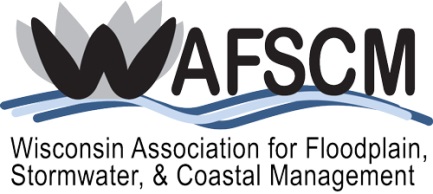 You must be a current WAFSCM member to apply!Scholarship application for cost of early registration (before April 1, 2023):
Scholarship application for cost of workshops, tours, and events (before April 1, 2023):How will attending this conference assist you in your present position?Why do you want to attend this conference and what do you hope to gain by attending?Describe any past involvement you have had with WAFSCM:Check which WAFSCM activities you are willing to participate in to support the association:If you are awarded this scholarship, you are expected to register and attend the three-day conference at a minimum (Tuesday through Thursday). The scholarship will reimburse you for the general registration cost; any ASFPM workshops and field tours you register for; up to four nights of lodging, and travel costs not to exceed $2,500 in total. You are responsible for your own per diem costs. After attending the conference, you will need to complete a Scholarship Reimbursement Form, attach receipts, and mail to WAFSCM for reimbursement. You will be provided the form upon notification of scholarship award. In addition, you will be required to write an article for the next WAFSCM Newsletter regarding your experience at the conference or another related topic.Submit to Julia Orlowski, JOrlowski@sewrpc.org no later than February 28,2023.Name:Title:Employer:Address:City/State/ZIP:Phone:Email:Full in-person registrationFull in-person registrationFull in-person registrationFull in-person registrationFull in-person registrationFull in-person registrationASFPM Member$725ASFPM Non-Member$910Basic in-person registration OR virtual conference registrationBasic in-person registration OR virtual conference registrationBasic in-person registration OR virtual conference registrationBasic in-person registration OR virtual conference registrationBasic in-person registration OR virtual conference registrationBasic in-person registration OR virtual conference registrationASFPM Member$650ASFPM Non-Member$835Workshop/Tour:Cost:Number of nights of lodging (up to $200 plus tax), not to exceed four nights:Number of nights of lodging (up to $200 plus tax), not to exceed four nights:Number of nights of lodging (up to $200 plus tax), not to exceed four nights:Travel costs (including flights and car or taxi), not to exceed $2,000:Travel costs (including flights and car or taxi), not to exceed $2,000:Travel costs (including flights and car or taxi), not to exceed $2,000:Total scholarship requested (not to exceed $2,500): $Certified Floodplain Manager (CFM):YesNoYears you have been a WAFSCM member:Years you have been a WAFSCM member:Years you have been a WAFSCM member:Years you have been a WAFSCM member:Years you have been a WAFSCM member:Years you have been a WAFSCM member:Years you have been a WAFSCM member:Years you have been a WAFSCM member:Years you have been a WAFSCM member:2002200320042005200620072008200920102011201220132014201520162017201820192020202120222023Participate on standing committee(s):Participate on standing committee(s):Participate on standing committee(s):EducationEducationLegislativeLegislativeNewsletterNewsletterMembershipMembershipWebsiteWebsiteAnnual ConferenceAnnual ConferenceAwardsAwardsProvide support in workshops or other training eventsProvide support in workshops or other training eventsProvide support in workshops or other training eventsOther (explain)Other (explain)